Entry fields indicated with an asterisk are required.Changing email addresses in Blackboard is an easy two step process. Please note that the change function requires you to enter a CUNY email address.Access Blackboard and locate the Tools module on your Home tab.  This should appear at the top of the left-column.  Click the link labeled Update Email.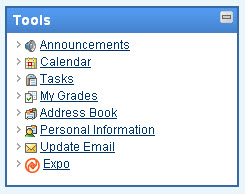 On the Update Email Address screen, enter your John Jay email address twice, and hit Submit at the bottom.  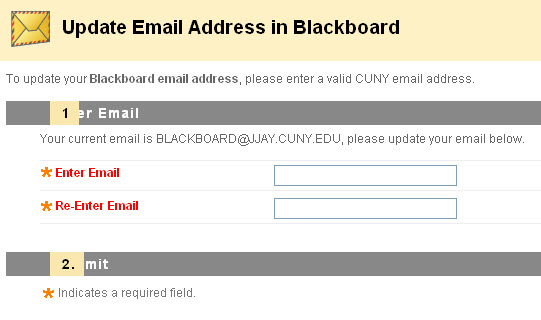 